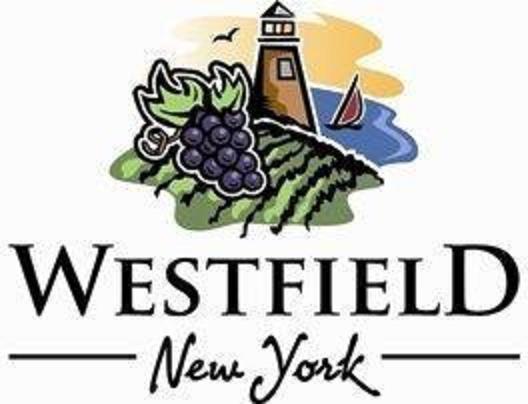 AGENDA PLANNING BOARDDATE:  Wednesday, January 10th, 2024			         PLACE: Eason Hall -North RoomTIME:	7:30am7:30 AM: Open public hearing/take comments from the public for 50-60 Franklin Street (Kaleidoscope Farms) Special Use Permit7:45 AM: Open public hearing/take comments for 37 East Pearl Street ( Blake & Kim Maras) Special Use PermitClose public hearing for 50-60 Franklin StreetAction on 50-60 Frankling StreetClose public hearing for 37 East Pearl StreetAction on 37 East Pearl Street	IV. 	Minutes review and approval -December 13, 2023, Planning Board MeetingV.	 Adjournment